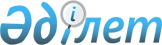 Об объемах трансфертов общего характера между областным бюджетом и бюджетами районов (городов областного значения) на 2017-2019 годыРешение Восточно-Казахстанского областного маслихата от 10 марта 2017 года № 9/99-VI. Зарегистрировано Департаментом юстиции Восточно-Казахстанской области 24 марта 2017 года № 4913      Примечание РЦПИ.

      В тексте документа сохранена пунктуация и орфография оригинала.

      В соответствии со статьей 45 Бюджетного кодекса Республики Казахстан от 4 декабря 2008 года, Законом Республики Казахстан от 29 ноября 2016 года "Об объемах трансфертов общего характера между республиканским и областными бюджетами, бюджетами города республиканского значения, столицы на 2017-2019 годы", Восточно-Казахстанский областной маслихат РЕШИЛ:

      1. Установить бюджетные субвенции, передаваемые из областного бюджета в бюджеты районов (городов областного значения) на 2017 год в сумме 55 200 796 тысяч тенге, в том числе:

      2. Установить бюджетные субвенции, передаваемые из областного бюджетного в бюджеты районов (городов областного значения) на 2018 год в сумме 56 666 675 тысяч тенге, в том числе:

      3. Установить бюджетные субвенции, передаваемые из областного бюджета в бюджеты районов (городов областного значения) на 2019 год в сумме 56 243 513 тысяч тенге, в том числе:

      4. Учесть, что при определении объемов трансфертов общего характера в базу расходов местных бюджетов дополнительно включены мероприятия, согласно приложениям 1-3 к настоящему решению.

      Установить, что объемы расходов, учтенные при расчете трансфертов общего характера, должны быть предусмотрены в соответствующих местных бюджетах в объемах не ниже установленных приложениями 1-3 к настоящему решению.

      5. Отменить решение Восточно-Казахстанского областного маслихата от 9 декабря 2016 года за № 8/74-VI "Об объемах трансфертов общего характера между областным бюджетом и бюджетами районов (городов областного значения) области на 2017-2019 годы".

      6. Настоящее решение вводится в действие по истечении десяти календарных дней после дня его первого официального опубликования и действует до 31 декабря 2019 года.

      

 Дополнительно включенные в базу расходов местных бюджетов, при определении объемов трансфертов общего характера на 2017-2019 годы, средства на реализацию государственного образовательного заказа в дошкольных организациях образования Дополнительно включенные в базу расходов местных бюджетов при определении объемов трансфертов общего характера на 2017-2019 годы средства на проведение профилактической дезинсекции и дератизации (за исключением дезинсекции и дератизации на территории природных очагов инфекционных и паразитарных заболеваний, а также в очагах инфекционных и паразитарных заболеваний) Дополнительно включенные в базу расходов местных бюджетов при определении объемов трансфертов общего характера на 2017-2019 годы средства на обеспечение деятельности центров занятости населения
					© 2012. РГП на ПХВ «Институт законодательства и правовой информации Республики Казахстан» Министерства юстиции Республики Казахстан
				Абайскому району

2 537 874 тысяч тенге;

Аягозскому району

3 354 527 тысяч тенге;

Бескарагайскому району

2 300 715 тысяч тенге;

Бородулихинскому району

2 662 189 тысяч тенге;

Глубоковскому району

2 678 312 тысяч тенге;

Жарминскому району

3 588 535 тысяч тенге;

Зайсанскому району

2 749 386 тысяч тенге;

Зыряновскому району

2 315 797 тысяч тенге;

Катон-Карагайскому району

3 485 095 тысяч тенге;

Курчумскому району

3 447 911 тысяч тенге;

Кокпектинскому району

3 276 408 тысяч тенге;

городу Риддер

1 464 549 тысяч тенге;

городу Курчатов

 350 093 тысяч тенге;

городу Семей

4 776 360 тысяч тенге;

Тарбагатайскому району

5 092 634 тысяч тенге;

Уланскому району

3 018 800 тысяч тенге;

Урджарскому району

6 151 082 тысяч тенге;

Шемонаихинскому району

1 950 529 тысяч тенге.

 

Абайскому району

2 541 773 тысяч тенге;

Аягозскому району

3 342 239 тысяч тенге;

Бескарагайскому району

2 360 611 тысяч тенге;

Бородулихинскому району

2 746 229 тысяч тенге;

Глубоковскому району

2 771 805 тысяч тенге;

Жарминскому району

3 684 461 тысяч тенге;

Зайсанскому району

2 831 228 тысяч тенге;

Зыряновскому району

2 379 870 тысяч тенге;

Катон-Карагайскому району

3 557 761 тысяч тенге;

Курчумскому району

3 470 738 тысяч тенге;

Кокпектинскому району

3 347 591 тысяч тенге;

городу Риддер

1 657 214 тысяч тенге;

городу Курчатов

 460 635 тысяч тенге;

городу Семей

4 851 863 тысяч тенге;

Тарбагатайскому району

5 170 187 тысяч тенге;

Уланскому району

3 159 720 тысяч тенге;

Урджарскому району

6 278 214 тысяч тенге;

Шемонаихинскому району

2 054 536 тысяч тенге.

Абайскому району

2 591 255 тысяч тенге;

Аягозскому району

3 289 892 тысяч тенге;

Бескарагайскому району

2 392 046 тысяч тенге;

Бородулихинскому району

2 711 795 тысяч тенге;

Глубоковскому району

2 744 296 тысяч тенге;

Жарминскому району

3 702 051 тысяч тенге;

Зайсанскому району

2 801 833 тысяч тенге;

Зыряновскому району

2 240 191 тысяч тенге;

Катон-Карагайскому району

3 573 983 тысяч тенге;

Курчумскому району

3 541 262 тысяч тенге;

Кокпектинскому району

3 375 018 тысяч тенге;

городу Риддер

1 557 527 тысяч тенге;

городу Курчатов

 417 758 тысяч тенге;

городу Семей

4 673 551 тысяч тенге;

Тарбагатайскому району

5 193 507 тысяч тенге;

Уланскому району

3 177 814 тысяч тенге;

Урджарскому району

6 274 043 тысяч тенге;

Шемонаихинскому району

1 985 691 тысяч тенге.


      Председатель сессии,

      секретарь Восточно-Казахстанского 

      областного маслихата

В. Головатюк
Приложение 1 к решению 
Восточно-Казахстанского 
областного маслихата 
от 10 марта 2017 года № 9/99-VIтысяч тенге

тысяч тенге

тысяч тенге

тысяч тенге

тысяч тенге

№ п/п

Наименование районов и городов

2017 год

2018 год

2019 год

Всего

7 453 303

7 651 759

7 734 091

1

Абайский район

96 383

96 383

97 383

2

Аягозский район

408 286

414 137

416 137

3

Бескарагайский район

66 836

70 836

72 835

4

Бородулихинский район

63 868

63 868

63 868

5

Глубоковский район

197 616

200 016

203 165

6

Жарминский район

174 958

178 980

182 315

7

Зайсанский район

192 780

197 370

198 370

8

Зыряновский район

301 004

302 616

303 616

9

Катон-Карагайский район

192 118

192 118

195 118

10

Курчумский район

133 543

133 543

135 543

11

Кокпектинский район

177 902

179 244

179 244

12

город Риддер

470 989

470 989

478 838

13

город Семей

1 391 162

1 425 788

1 450 788

14

город Курчатов

89 124

103 169

103 169

15

Тарбагатайский район

524 228

524 228

526 228

16

город Усть-Каменогорск

2 253 682

2 379 844

2 404 844

17

Уланский район

221 998

221 101

225 101

18

Урджарский район

346 050

346 050

346 050

19

Шемонаихинский район

150 776

151 479

151 479

Приложение 2 к решению 
Восточно-Казахстанского 
областного маслихата 
от 10 марта 2017 года № 9/99-VIтысяч тенге

тысяч тенге

тысяч тенге

тысяч тенге

тысяч тенге

№ п/п

Наименование районов и городов

2017 год

2018 год

2019 год

Всего

2 054

2 054

2 054

1

город Усть-Каменогорск

2 054

2 054

2 054

Приложение 3 к решению 
Восточно-Казахстанского 
областного маслихата 
от 10 марта 2017 года № 9/99-VIтысяч тенге

тысяч тенге

тысяч тенге

тысяч тенге

тысяч тенге

№ п/п

Наименование районов и городов

2017 год

2018 год

2019 год

Всего

471 545

499 746

510 611

1

Абайский район

15 448

16 529

17 000

2

Аягозский район

21 148

22 628

23 000

3

Бескарагайский район

17 425

18 413

18 990

4

Бородулихинский район

17 150

17 837

18 000

5

Глубоковский район

24 075

25 448

26 015

6

Жарминский район

15 884

16 802

17 096

7

Зайсанский район

15 816

16 489

16 925

8

Зыряновский район

25 149

26 685

27 500

9

Катон-Карагайский район

19 315

19 960

20 100

10

Курчумский район

17 452

18 756

19 500

11

Кокпектинский 

17 193

18 163

18 732

12

город Риддер

19 000

20 330

21 000

13

город Семей

56 426

60 376

61 710

14

город Курчатов

15 300

16 030

16 706

15

Тарбагатайский район

21 792

23 003

23 694

16

город Усть-Каменогорск

80 455

86 086

87 585

17

Уланский район

23 768

24 418

24 418

18

Урджарский район

28 594

30 466

30 740

19

Шемонаихинский район

20 155

21 327

21 900

